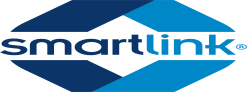 TTTên doanh nghiệpTên viết tắtWebsiteHàng khôngHàng khôngHàng khôngHàng không1Air AsiaAAhttp://www.airasia.com/vn/vi/home.htmlViễn ThôngViễn Thông3Viễn thông VMS MobifoneVMSPTLwww.mobifone.com.vn 4Viễn thông VinaphoneVINAPHONE www.vinaphone.com.vn5Chuyên trang tài chính ngân hàng EbankEBANKwww.ebank.vnexpress.netTruyền thông, giải tríTruyền thông, giải trí6Tập đoàn VinaVINAGAMEhttps://pay.zing.vn 7Công ty cổ phần dịch vụ GateFPTOhttps://pay.gate.vn8Công ty truyền hình di động VTCVTC Mobilewww.kenhitv.vnMua sắm trực tuyếnMua sắm trực tuyến9Ngân LượngNGANLUONGwww.nganluong.vn/10Công ty cổ phần TMĐT RNGRNGwww.gamebank.vn11Công ty thương mại điện tử Bảo KimBAOKIMwww.baokim.vn12Yes24YES24www.yes24.vn13Thế giới di độngTGDIDONGwww.thegioididong.com ; www.thegioidientu.com14CTY TNHH Nhóm muaNhommuawww.nhommua.com15CTY TNHH Nhóm mua-chi nhánh HNNhommuawww.nhommua.com16VTC - eBankVTCebankwww.paygate.vtc.vn17CTY TNHH Nhóm mua - Chi nhánh HNNhommuawww.nhommua.com18Công Ty Cổ Phần Eastern Sun Việt NamESVNespay.vn19PC worldPCWORLDhttp://www.pcworld.com.vn/20Công ty Cổ Phần Dịch Vụ Di Động Trực TuyếnMservicewww.mservice.com.vn 21Công ty Cổ Phần Cùng MuaCungmuawww.cungmua.com22Công ty TNHH TMDV Thông tin nhà đấtCungmuasamwww.cungmuasam.net23Công ty CP nhãn hiệu quốc tếBrandsfavorwww.brandsfavor.com24Công ty CP VTGVTGwww.websieuthi.vn25Công ty truyền hình kĩ thuật số VTC Digitalwww.vtcstore.vn26Công ty TNHH Truyền Thông Quảng Cáo và Viễn Thông VNGSMwww.appstore.vn27Công ty Cổ phần Định AnhMuaban.netwww.muaban.net28Công ty Cổ phần Đầu tư Giao Long3nanawww.3nana.vn29Công ty cổ phần thanh toán trực tuyến Mùa XuânMuaxuanwww.moneta.mx30Công ty TNHH Dịch Vụ Triển khai hệ thống thông tinISDSpayit.vn31Công ty Cổ phần Thương mại, Dịch vụ viễn thông và Gia tăng giá trịGNETwww.gnet.vn32Công ty Cổ phần Thương mại, Dịch vụ tư vấn và Đầu tư Hoàng GiaRenuawww.renua.vn33Công ty cổ phần Thương Mại và Dịch Vụ Hà Giadaugiaprowww.daugiapro.vn34Công ty Cổ phần Vua OngKing bee corp.www.motibee.com35Công ty cổ phần Siêu Thị Thuốc Việtvimicowww.muathuoc.vn36Công ty TNHH TM DV Đức Việtnanakidswww.nanakids.vn37Công ty cổ phần Bluecom Việt NamBLUECOMwww.mypay.vn38Công ty cổ phần thương mại dịch vụ Mắt Bãomatbaonetworkwww.matbao.netDu lịch khách sạnDu lịch khách sạnDu lịch khách sạnDu lịch khách sạn39Công ty TNHH VI VUIvivuwww.ivivu.com40Khách sạn Phương Bắcnorthernhotelhttp://www.northernhotel.com.vn/41Công ty TNHH Khách sạn Kim Cương XanhBlue Diamondwww.bluediamondhotel.com.vn42CN Công ty cổ phần quê hương Liberty- Khách sạn Quê Hương 4Libertywww. libertyhotels.com.vn